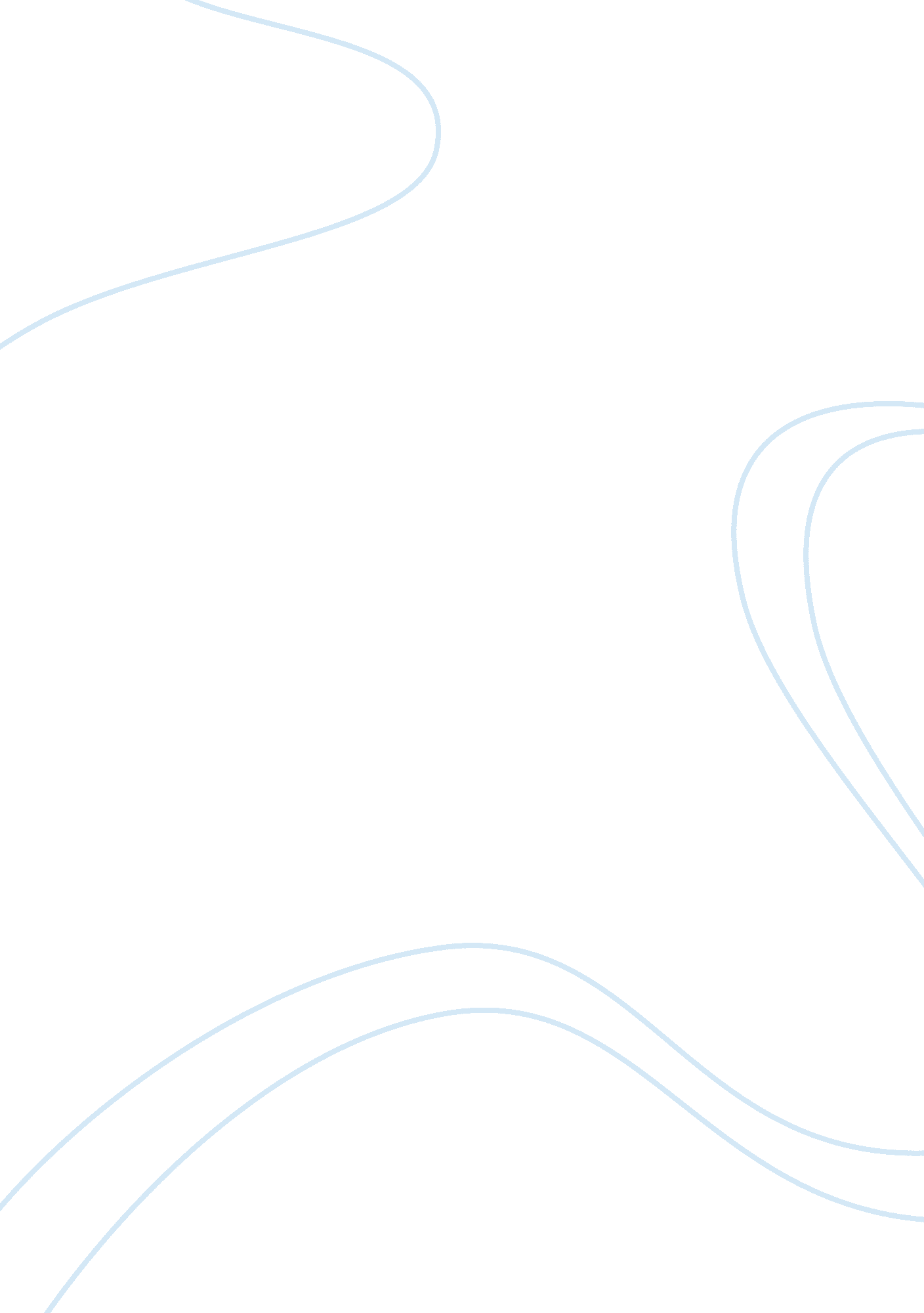 The thirty years of war and the civil war history essayHistory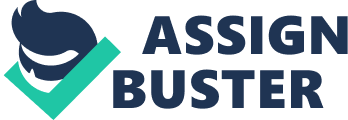 Name: Professor’s Name: Course: War is a prearranged and frequently extended conflict that is passed out by various states and diverse non state nations. It is distinguished by intense aggression, social disorder, and monetary annihilation. War ought to be viewed as a definite, intentional and pervasive armed disagreement amid political population. War, therefore, comes as a type of political aggression or involvement.[1]The paper details out two types of war (The thirty years of war and the civil war) and the deep explanation of the major causes of these wars and conclusion. The triggers of the Thirty Years conflict can be drawn as far reverse as the revitalization era. This period was marked by ideals like secularism, humanism, individualism, rationalism and over all these secularism was primary obvious in key stream civilization. These thoughts initiated the protestant reorganization, which is a still more straight forward reason of the warfare. The gash of the Catholic religion, as a consequence of the restoration, put Europe in a position of spiritual confusion and chaos.[2]The steady increase in bigotry and spiritual sectionalism that concurred with the totaling of brand religions and yet new multiplicity is the main grounds of the Thirty Years War. The war outcomes would confirm to be demoralizing to the majority of Europe, substantiated by the immense decrease in populace. However it was particularly shocking to Germany. This conflict gave rise to countries like Sweden and the religion of Calvinism.[3]Many defensive and dynastic matters that shaped in the outburst and demeanor of the war erupted, nevertheless, it is alleged that these issues were not the major causes of the conflict until the central periods of the hostilities. The defensive and dynastic issues, however, caused the conflict to persist for a long period. If religion was the only motive, then it is expected that the war could have not continued for a long time.[4]The level of religious motivations as a result is debated, although it cannot be ruled out. The instantaneous foundations of the conflict started with the confrontation and ultimate rebellion of Protestant aristocracy in Bohemia, owing to the spiritual intolerance stated earlier, that was below Hapsburg power, against sovereign Ferdinand of Catholic. The motives and reason for its extend all over Europe comprise the constitutional infirmity of the sacred Roman territory, the incapability of the German nations to operate in performance, and the aim of additional European supremacy. The identified causes above were the major reasons for the prolonged war. The political reasons became rampant when Sweden joined the war to assist the Protestant foundation. She did not join the warfare for religious purposes at all; their motive was to gain land. In conclusion. it appeared that belief was totally forgotten and discarded as a cause when protestant Sweden joined forces with France Catholic.[5]The consequences and effects of the conflict and the two tranquility treaties were extremely important. France substituted Spain as the most powerful in Europe nation. With Sweden, France had deterred the Habsburg hard work to reinforce their power in the kingdom. The urge to start war and end the alliances was recognized at Westphalia.[6]In speculation as well as in reality, the most significant of these Nations became almost independent, and German agreement was delayed for an extra two centuries. The territory was more dismembered by the credit of the sovereignty of Switzerland and other northern regions of the Netherlands. The religious arrangement at Westphalia established the preponderance of Catholicism found in Germany and of the Protestantism in Germany N. The standard accepted by the tranquility of Augsburg of 1555 that Catholic and Lutheran leaders could decide the belief experienced in their area was upheld. This advantage was comprehensive to contain even the Calvinists.[7]German populace was the true losers in the conflict. Many of them were killed in the war. Others died of diseases and food deficiency. Their troops burned and went away with everything that the nation had.[8]The war remains the distinct terrible conflicts in history. From the discussions above I can deduce that religion was the major cause of the thirty years war however, it was extended and lengthened by dynastic opposition amid the French Bourbons and Austro-Spanish Habsburgs. The English Civil War was a great deal the reaction to the consequences of the restructuring as it was a retort of the requirements of the increasing middle groups, the property owners. The war entailed the leaders, political affiliates, the aristocracy, the army and the workers. The conflict tested the privilege of the sovereign and challenged the hypothesis of divine obligation. The battle raged amid Parliamentarians, the effluents, Cavaliers and prominent people in the state and even the religious groups in England.[9]The time before 1640 period in England were days of national disappointment. The gap amid the structure of court and Protestant rudiments broadened, the fair age of stage show and prose was ended. The faith of the courtyard and at Oxford and Cambridge appeared diffused and methodical ideas, although well-liked in London and at Oxford and Cambridge, at the same time had established no bureaucrat acknowledgment. In the intervening time, restriction grew extra severe, and legal representatives became the consumers and customers of talent. For the largest part, strengths, which had been dedicated to literature in the mid-to-late 16th century, were now directed into opinionated and theological distress.[10]The Civil War was spiritual and biased, as well as collective and economic. However, it was also a lawful clash between the emperor and his subject. Slavery is frequently measured as the foundation devoid of which Civil conflict would not have been brawled. However, the main issue of the conflict was nation’s obligations vs. the centralized government. The associate states thought the federal administration was too scheming and that the nation could be capable to operate more separately (like making lawful the slavery when the centralized command prohibited it)[11]. This is the main reason they were running away from the organization. This made the federal administration to decline their need of self-government and restrained it with might. The main reasons of the Civil War was based on various claims like; slavery to be eliminated in California, and accepted dominion allowed in the Nebraska region. No slaves were expected to be brought into United States, the equilibrium of the North and South region got destroyed as a result. The South kept cotton from the Northern territory, and when Lincoln got appointed as the leader, a final shock erupted and the Southern area broke away from their union with the north.[12]War was declared in associate states of United States as a result of the disagreements between these two regions. The unswerving base of the war - the events which gave rise to open resentment amid the North region and the South area - was at SC Sumter. Confederate navy had previously seized nearly all federal strongholds and armaments in the South territory. The troops invaded the Sumter and were out of the required enough weapons to fight back. Lincoln propelled a statement to the director of Carolinian South letting them know his motives to provide more weapons and the military to the garrison.[13]With this achievement, Lincoln enforced the South region into attack and opened fire on a centralized fort, opening the Civil War as the attackers. The analysis from the civil war progress clearly states that the main cause of the Civil War was the same as for every other war: Money or Power according to me. Religion, in this war, was presently a tool maneuvered by individuals who required going to warfare. The South employed religion in its pro-slavery opinion (they required the slaves for their country).[14]The North, on the other hand, manipulated the same belief (Christianity) in its abolitionist influences; however, they were in reality concerned with reference to their individual economic continued existence. This was opposed to the notion that the South was to become autonomous and no longer needed Northern productions. In my opinion, capital and authority are the major cause of each and every warfare, and Religion is the bludgeon used to influence the groups. 